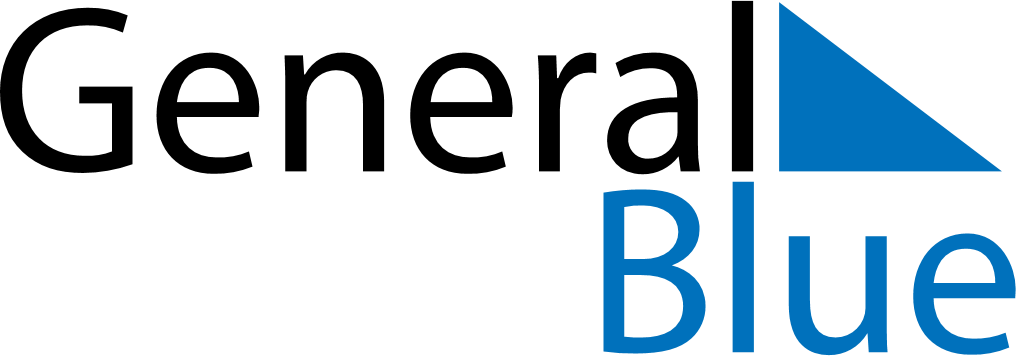 December 2022December 2022December 2022December 2022VaticanVaticanVaticanMondayTuesdayWednesdayThursdayFridaySaturdaySaturdaySunday1233456789101011Immaculate Conception12131415161717181920212223242425Christmas Day26272829303131Boxing Day